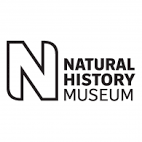 Virtual Museum Tour – History Fieldtrip May 2020https://www.nhm.ac.uk/visit/virtual-museum.htmlDear Year 6,As time passes by and you begin to look forward to getting back to school I would like to offer you the opportunity for a fieldtrip to London from the comfort of your very own home!Please feel free to explore the riches of History (and a little bit of Geography!) that the Natural History Museum can offer you. There may be an opportunity to visit this wonderful museum in person in the future as part of your Key Stage 3 study so it would be great if you could begin your quest now to find some of the things you would love to explore further in person. The current Year 7 had an amazing time when they visited and I wanted to peak your interest as early as possible and give you the chance to study some amazing history virtually!# Challenge: Can you find any other virtual tours from other museums you may have visited previously? If so, please share the link with your teachers via the subject emails or on the Oakfield Humanities Twitter @Oakfield_Human.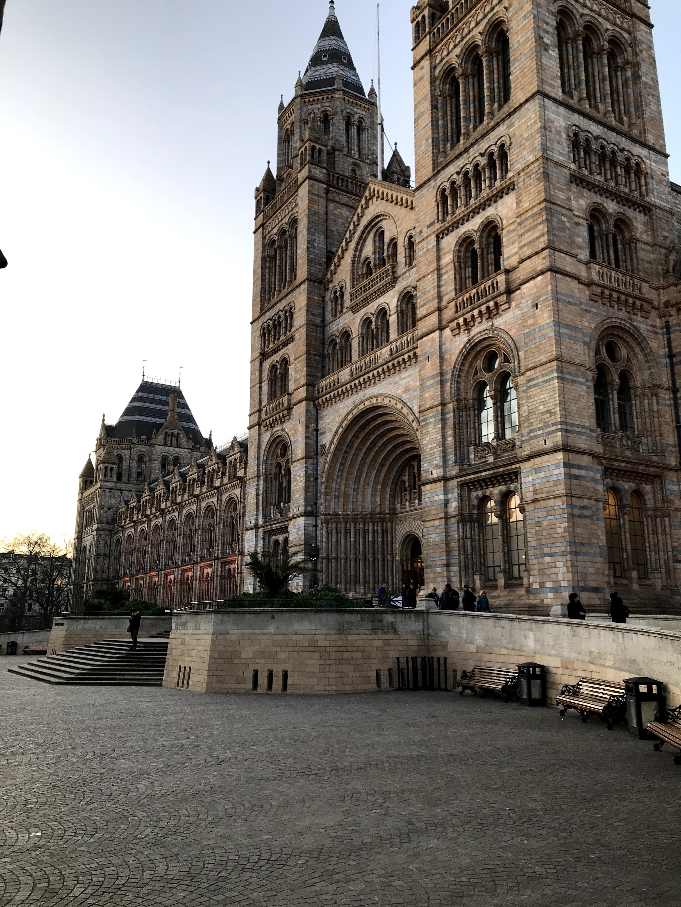 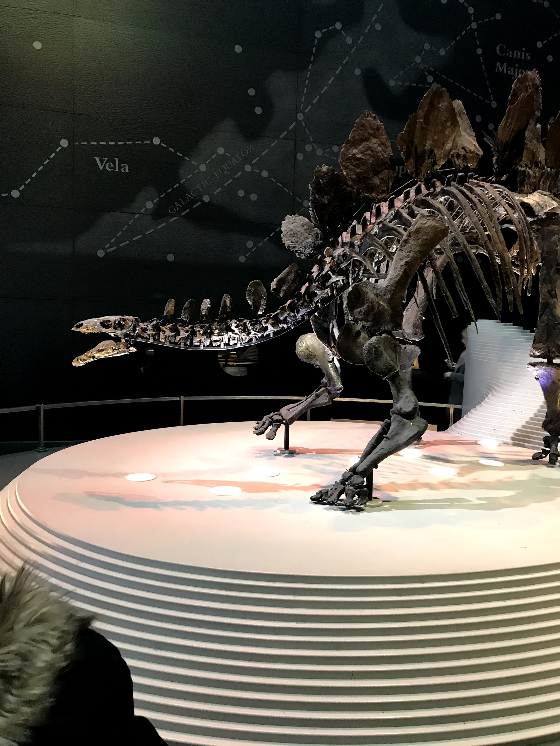 